附件河南省社科普及优秀活动项目申报表 河南省社科联办公室　　　　   　       2022年4月18日印发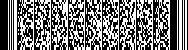 活动项目名称活动项目起止时间联系人通讯地址及联系电话实施单位合作单位活动受众人群参与人数活动项目内容概述（限200字以内）创新与特色（限200字以内）                                       申报单位（盖章）年     月     日                                       申报单位（盖章）年     月     日                                       申报单位（盖章）年     月     日                                       申报单位（盖章）年     月     日联系人：         联系电话：                推荐单位（盖章）年     月     日联系人：         联系电话：                推荐单位（盖章）年     月     日联系人：         联系电话：                推荐单位（盖章）年     月     日联系人：         联系电话：                推荐单位（盖章）年     月     日